EXCERPT from our document relating to ENERGY.School Environmental Management Plan (SEMP)School Name: Glen Waverley South Primary School             Date Updated: February 2014SUSTAINABILTY POLICYSchool Vision / Declaration of Commitment:At Glen Waverley South Primary School we recognise that the environment is integral to the quality of our student’s lives. The school provides a rich and challenging curriculum that empowers each child to care for their local and global environment. We strive to develop authentic partnerships between home, school and the wider community based on open communication and shared commitment to a sustainable future.Goals:To develop an environmentally conscious culture at Glen Waverley South Primary School and within in the surrounding community.To improve biodiversity by increasing our school’s habitat quality index score as close to 75 as possible by planting indigenous species of plants and increasing the habitat area for local and indigenous wildlife.To reduce the amount of energy through smarter practices and greater efficiency as well as working towards using carbon neutral energy sources:
Electricity - 200kWh per student per year
Gas  - 0.9GJ per student per year
Greenhouse Gas - 0.4 tonnes CO2 per student per yearTo minimise landfill waste output to 0.3m3 per student per year and increase the percentage of material that is reused, recycled and composted.To minimise the consumption of mains water to 4KL per student per year through the improvement of plumbing systems and water conservation programs.To introduce ‘green purchasing’ procedures for the school community in order to reduce environmental impacts and educate the community on making environmentally friendly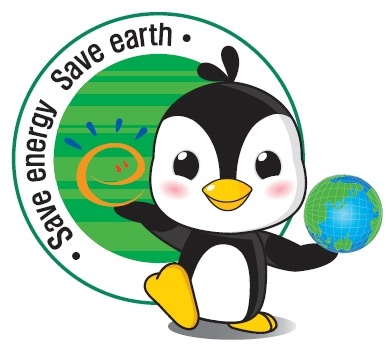 ENERGY Choose the most appropriate energy saving methods available.Undertake energy audits to gather information about energy usage and identify areas for improvement.  Initially, a team of Level 5 and 6 students chosen from the ‘Enviro Club’ and student leadership group will conduct a ‘Student Assisted Level 2 Audit’ with trained auditors from ‘Planet Savers’.Include the whole school community in the process of developing an ‘Energy Efficient’ school. Develop an awareness of the impact of energy use on our natural environment and renewable energy alternatives.Monitor solar power/green energy usage made available through inclusion in the NSSP (National Solar Schools Program). Log in to the tracking system to access current and historical data.Develop systems that involve students in the monitoring and reporting on energy production and usage.Develop a program that promotes sustainable transport (eg. walk-to-school) and undertake audits to measure improvement. This aspect is to be coordinated by the physical education teacher with the cooperation of classroom teachers and the school community.Use resources and equipment as efficiently as possible. Student monitors can assist with ensuring that lights and appliances are turned off when not in use.Increase the use of carbon neutral energy sources.SEE OUR PROGRESSIONENERGYAchievementsFuture GoalsHowWorkplace 
and Daily OperationsAwareness among staff and students that there are energy inefficiencies to address.Undertake an energy audit to gather information about areas for improvementA team of Level 5 and 6 students chosen from the ‘Enviro Club’ and student leadership group will conduct a ‘Student Assisted Level 2 Audit’ with a trained auditor from ‘Planet Savers’.Workplace 
and Daily OperationsWorkplace 
and Daily OperationsInstallation of solar panels through the NSSP grant and the VSSP grantMeasurement meter to monitor solar usage.Movement  sensored lighting in some areasDecrease use of imported energy. (from the grid)Install more movement sensored lightingMonitor solar power/green energy usage. Log into the tracking system to access current and historical dataWe are beginning this.Contact electrician to determine best locationsWorkplace 
and Daily OperationsInstallation of 4.5 star energy efficient gas heaters to replace ‘boiler system’. Reverse cycle air conditioners installed BUT to be used with energy wise goals in mind.BOILERS ARE GONEShut class doors and corridor doors to keep heat in or cool air from air conditioner.Students wear appropriate winter clothing, allowing heating to be set appropriatelyGreen monitors selected within each classroom with the role of ensuring doors are closed when heater or air conditioner is on, lights are off when not needed. These students are known as our‘ENERGY MONITORS’We have 2 monitors per classWorkplace 
and Daily OperationsSome computers ‘sleep mode’ enabled.As old computers are replaced, new ones do have this function.Review computers. Place computers on energy saving setting when not in use (computer monitor sleep time regime)Monitors ensure computers are in sleep mode or off when not required for use.Workplace 
and Daily OperationsAwareness of the need to reduce energy use and the resulting benefits for the environment and school budgetWhole school energy reduction conservation planForm an action team to collate opinions of community, students and staff. Write a plan based on this information.We have formed a ‘Sustainability Subcommittee’.Workplace 
and Daily OperationsRecipient of $10,000 Energy GrantWe have since received another grant to the value of $8,000, also for expenditure on energy efficiency.The $10,000 has been spent and now the school ‘Sustainability Coordinator and school electrician are consulting re spending the $8,000 in the most beneficial way.Weather stripping, draft proofing where appropriateReview of insulationWe have upgraded outside security lighting and much of our indoor lighting to LED. We are replacing T8 flouros indoors and investigating rationalising the number of light fittings in some rooms.Complete an Energy Audit with ‘Planet Savers’See audit recommendations and implement if funds permit, spending on allowable items.A hard copy of the audit is available on display in the staffroom and is filed electronically for all staff to access.STUDENTS met with staff to report on audit recommendations , made helpful suggestions to staff and left a display poster hanging in the staff room itemising their suggestions.